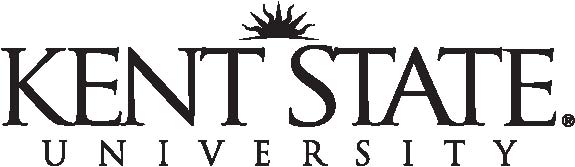 Mandatory Housing Policy Exemption ApplicationDepartment of Residence Services • PO Box 5190 • Kent, OH 44242-0001 • Phone 330-672-7000• Fax 330-672-2579This is only an application for an exemption. You will receive a response from the Department of Residence Services as to the status of your request. Falsification of information or signatures provided on this form will result in the invalidation of the exemption application and possible disciplinary action.University Policy Regarding Student Housing(A.) Kent State University requires that all students enrolled for 9 or more credit hours reside in a university residence hall and participate in a board plan.  The requirement excludes summer sessions and is applicable until attainment of junior academic standing (60 semester credit hours/90 quarter credit hours) or the receipt of an exemption from the Department of Residence Services. For Academic Year 2016-2017*Please check only one choice below and return the form with supporting documentation.  Please note that additional information may be required before a decision can be made regarding the exemption application. 	Check here if student will have junior academic standing prior to next academic year.  Total credit hours completed by August 2016: ______________(B.) Exemptions to this requirement must be requested in writing and submitted to the Department of Residence Services.  Students not specifically granted an exemption prior to the first day of classes for the applicable semester will be considered in violation.        1. Exemptions may be granted to students who meet one of the following criteria:	Live and travel to class from principal residence of their parent(s) or legal guardian(s) which is located within a fifty (50) mile driving distance of the Kent Campus.  (A list of approved cities may be obtained from the website of Department of Residence Services.)  NOTE: Commuter exemptions are NOT granted to reside with any other relative. In the event you do move from your parent or guardian’s principal residence, you must notify the Department of Residence Services in writing immediately, so that we may send you the appropriate application to meet your new circumstances.  Failure to do so will place you in violation of the housing policy.	Are active members of and live in a university recognized fraternity or sorority house, as well as maintain the established standards set forth by the Center for Student Involvement.  NOTE: Student must reside in the fraternity/sorority house for the entire 2016-2017 academic year and must contact the Center for Student Involvement to provide a recommendation form.  Until the recommendation form is received, this exemption request will remain in a pending status. 	Can demonstrate other acceptable extenuating circumstances (refer to specific situation as listed below).  A medical condition prohibits student from residing in the residence halls.  Detailed medical documentation to verify the situation must be provided.  A completed student medical documentation form (attached) must be included with submission of the exemption application.  A severe financial hardship prohibits student from residing in the residence halls.  Substantial documentation (e.g. income tax forms, bank statements, layoff notice, unemployment benefit summary, financial aid forms, welfare benefit summary, etc.) must be provided to verify this hardship exists. A completed review of financial aid status form and a financial worksheet (attached) must be included with submission of the exemption application. NOTE:  If student is considered a financially dependent student, parental financial information must be provided.2. Permanent exemptions may be granted to a student who: 	Is twenty (20) years of age or older, having reached age 20 no later than the date of the first day of classes for the applicable semester.	Is married.  Student must provide a copy of a court-certified marriage certificate (not license).  NOTE:  A church-issued copy is not acceptable.	Is a single parent with primary childrearing responsibilities. A copy of official birth certificate(s) for child(ren) or court ordered custody documentation must be provided. 	Is military personnel with one or more years of full-time active duty.  A copy of the DD214 must be provided for verification.	Has completed two full-time (at least 12 credit hours per semester) academic years (excluding summers) of college enrollment. For transfer students, a copy of transcripts of previous enrollment is required.  Student is responsible for obtaining transcripts or must contact previous college/university to request they be sent to the Department of Residence Services.  This exemption cannot be reviewed until transcripts are received.  NOTE:  Kent State University’s Registrar’s Office is NOT able to provide a copy to you. 	Has lived in (another) college or Kent State University on-campus housing for four semesters (excluding summers) or the equivalent.  For transfer students, a letter from previous college or university verifying residency is required.  This exemption cannot be reviewed without verification being attached.  
	Can demonstrate other acceptable extenuating circumstances.  Student is responsible for providing complete documentation to verify the situation for review.  Exemptions are not granted to reside in an apartment even if a lease has already been signed.  (C.) Upon receipt, all exemption applications will be reviewed by the designated official of the Department of Residence Services.  An approval or denial will be provided to the student either by written communication or to the student’s KSU email address.  If a student's request for an exemption is denied, she/he will have fourteen (14) days in which to submit a written appeal to the Assistant Director of Residence Services.(D.) Non-exempted freshman and sophomore students not residing on campus will be considered in violation of this policy and may have their records placed on “ineligible hold” with the university, thus, preventing future registration.  Students in violation of this policy may be required to make up any part of a semester with a minimum of a full semester in residence, beyond the above stated residency requirement.  Students determined to be in violation are no longer eligible for exemption based on the criteria listed above and the on-campus requirement must still be fulfilled.  (E.) Presentation of falsified information may be referred to the appropriate department or to the Office of Student Conduct for further action.(F.) Consistent with the university’s policy of non-discrimination, the Department of Residence Services provides equal access to its programs, facilities, and employment to all persons without regard to race, color, religion, gender, national origin, sexual orientation, age, handicap, or identity as a disabled veteran or veteran of the Vietnam Era, although buildings and areas are pre-designated for male and female occupancy and on the basis of accessibility. (G.) From time to time, specific policies relating to safety, security, and good order of student residential life shall be promulgated by proper authorities, and these policies shall be binding on those affected.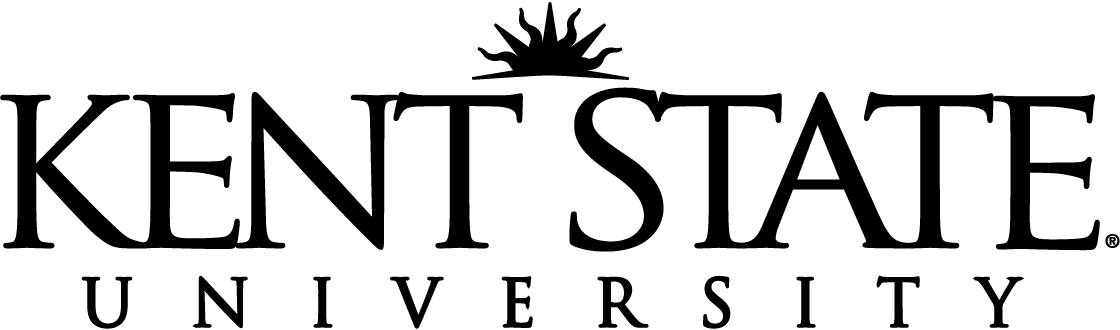 Mandatory Housing Policy Exemption ApplicationPlease PRINT student information clearlyName: _____________________________________________________________________________________        Last                                                                                    	    First                                                     Middle InitialStudent ID: ______________________________________________________________________________________Permanent Address: _________________________________________________________________________________________          House/Apt. Number – Street – P.O. Box                                         City                                                State                 Postal/ZIP CodeContact Telephone:______________________________________  Kent State email address: ___________________@kent.edu This application is for:   ____ Fall 2016      ____ Spring 2017 If requested exemption reason is medical, the completed student medical documentation form must be included.
If requested exemption reason is financial, the completed student financial documentation forms must be included.For Mandatory Housing Policy Exemption purposes only:Student:An exemption is granted for the entire time during which you are commuting from your parent’s principal residence.  If granted an exemption, you will not need to complete an additional application for the next academic year (if the housing policy is still applicable to you) unless you move from your parent’s principal residence. In the event you do move from your parent or guardian’s principal residence, you must notify the Department of Residence Services in writing immediately, so that we may send you the appropriate application to meet your new circumstances.  Failure to do so will place you in violation of the housing policy.I have read and understand the University Policy Regarding Student Housing as stated in Section (A.) and understand that a violation of the policy could affect my ability to register for future classes or have transcripts released._______________________________________________________________________________________________________Signature of student							             		 Date (mm/dd/yy)If the exemption application is to commute from parent or legal guardian, the following must be completed:Parent or Legal Guardian:The above named student is my son/daughter/legal ward appointed by a court, who will reside in my principal residence (listed above) while attending Kent State University. As an occupant of my principal residence s/he will commute to any classes at Kent State University from this address.        _______________________________________________________________________________________________________Signature of parent or legal guardian				    			                  Date (mm/dd/yy)Kent State University Department of Residence ServicesSTUDENT MEDICAL DOCUMENTATION FORM for mandatory housing policy exemptionOnly to be completed by a Physician if reason for exemption is medical
For Students: If requested exemption is medical, this form MUST be returned along with the rest of the housing policy exemption application form.                                                        , is applying for an exemption from the mandatory housing requirement. I certify that the above listed patient has been under my medical care for a period of time (from/to) with a diagnosis of:Please complete this form in its entirety. I. Medical Condition – Attach additional pages on letterhead as needed for full documentationA. Please provide detailed information about the illness/injury, date it first occurred, treatment plan, follow-up visits, expected duration, special equipment needed, and medication being taken. B.  Please specifically explain the student’s medical condition as related to living in on-campus housing. C. What is the housing environment you are recommending? Why? II. Environment A. Please explain the effect of residence hall living on the student’s condition. B. Please comment on the suitability of other residence hall living options, i.e. quiet floors, single rooms, apartment style, etc. C. Please comment on the advantages of the alternate living space proposed by the student. By my signature, I certify that the above information is correct and that my records and diagnostic tests confirm the need for the change in residence requested. __________________________________                             __________________________________ Physician Signature Date Signed	           		           Printed Physician Name ___________________________________________________________________________________ Physician Address & Phone Numberfinancial worksheet – residence services housing policy exemption
If requested exemption is financial-related, the two financial forms MUST be returned along with the rest of the housing policy exemption application form.
Student Name:      	Kent State ID number:                                                                       Date:Kent State University Department of Residence ServicesReview of financial aid status THE OFFICE OF STUDENT FINANCIAL AID MUST COMPLETE IF HOUSING EXEMPTION APPLICATION REASON IS FINANCIALThis form is for certification of financial aid information that will be used to review your application for exemption from the housing requirement. This form is to be completed by the Office of Student Financial Aid. This form is required documentation for your exemption application if your reason is financial. Student Name:      	Kent State ID number:                                                                Date: 	(  ) Complete and return to student	 (  ) Hold for student pick-up In reviewing the current financial aid status for the above-listed student, the information is as follows: (  ) This student is not receiving federal student aid because: (  ) this student has not applied for federal student aid. (  ) this student’s application for federal student aid is partially complete. (  ) this student is currently ineligible for federal student aid. (  ) this student has chosen not to accept their financial aid award. ( ) This student is receiving the following financial aid indicated: Current semester	           Total aid award (  ) Grants							            	(  ) Scholarships							 (  ) Stafford Subsidized						 (  ) Stafford Unsubsidized						 (  ) Parent PLUS Loan 						 (  ) Alternative Loan					               (  ) Other							( ) Student is eligible for Unsubsidized Stafford due to PLUS Denial (  ) Stafford loan is offered, but student has not/will not apply for loan (  ) PLUS loan is offered, but parent has not/will not apply for loan Comments: Student Financial Aid Administrator 							Date Approved Cities/Zip Codes Within 50 Miles of Kent State University.To be eligible for a Commuter Exemption the student must commute from the primary residence of the parent or legal guardian residing within 50 miles of Kent campus.AKRON 44301-31ALLIANCE 44601AMHERST 44001APPLE CREEK 44606AQUILLA 44024ARMSTRONG 44691ATWATER 44201ATWATER CENTER 44201AUBURN CORNERS 44023AUGUSTA 44607AUKERMAN 44287AULTMAN 44720AURORA 44202AUSTINBURG 44010AUSTINTOWN 44515AVON 44011AVON LAKE 44012BAINBRIDGE 44022BARBERTON 44203BARNHILL 44663BARRS MILLS 44681BATH 44210BAY VILLAGE 44140BAYARD 44657BEACH CITY 44608BEACHWOOD 44121-22BEDFORD 44146BEDFORD HEIGHTS 44146BELDEN 44646BELOIT 44609BENTON 44654BEREA 44017BERGHOLTZ 43908BERLIN 44610BERLIN CENTER 44401BESSEMER PA 16112BOARDMAN 44512BOLIVAR 44612BOSTON HEIGHTS 44236BOWERSTOWN 44695BRACEVILLE 44444BRADY LAKE 44221BRATENAHL 44108BRECKSVILLE 44141BREWSTER 44613BRIARWOOD 44230BRIGHTON 45879BRIMFIELD 44240BRISTOLVILLE 44402BROADVIEW HTS 44147BROOK PARK 44142BROOKFIELD 44403BROOKLYN 44144BRUNSWICK 44212BURBANK 44214BURGHILL 44404BURTON 44020-21BURTON STATION 44021CAMPBELL 44405CANAAN 44217CANAL FULTON 44614CANFIELD 44406CANNON MILLS 43920CANTON 44701-67CANTON 44798-99CARROLLTON 44615CHAGRIN FALLS 44022CHAMPION 44483CHARDON 44024CHARLESTON 44266CHARM 44617CHATHAM 44221CHERRY VALLEY 44003CHESTERLAND 44026CHIPPEWA LAKE 44215CLARIDON 44024CLARK PA 16113CLARKSON 44455CLEVELAND 44109-99CLEVELAND HTS  44105-118CLINTON 44216COALBURG 44425COLEBROOK 44076COLUMBIA HILLS CORNERS 44028COLUMBIA STATION 44028COLUMBIANA 44408CONCORD 44077CONGRESS 44077COPLEY 44321CORTLAND 44410CRAIG BECH 44429CRAIGTON 44676CRESTON 44217CRYSTAL SPRING 45750CUYAHOGA FALLS 44221-24CUYAHOGA HTS 44105DALTON 44618DAMASCUS 44619DEERFIELD 44411DELLROY 44620DIAMOND 4412DOVER 44622DOYLESTOWN 44230DUNDEE 44624EAGLEVILLE 44074EAST CANTON 44730EAST CLARIDON 44033EAST CLEVELAND 44112EAST FAIRFIELD 44656EAST GREENVILLE 44666EAST ORWELL 44034EAST PALESTINE 44413EAST ROCHESTER 44625EAST SPARTA 44626EAST TRUMBULL 44084EAST UNION 44667EASTLAKE 44094EASTON 44270EDINBURG 44266EDINBURG PA 16116ELKTON 44415ELLSWORTH 44416ELYRIA 44035ENTLEYVILLE 44022ERHART 44253EUCLID 44117-32FAIRLAWN 44313FAIRPORT HARBOR 44077FAIRVIEW PARK 44126FARMDALE 44417FARMERSTOWN 43804FARRELL PA 16121FOWLER 44418FOWLERS MILL 44024FREDERICKSBURG 44627FREEBURG 44669FREEDOM 44288FREEDOM STATION 44288FRIENDSVILLE 44273GARFIELD HTS 44125GARRETTSVILLE 44231GATES MILLS 44040GENEVA 44041GHENT 44333GIRARD 44420GLEN WILLOW 44139GLORIA GENS PARK 43003GOSHEN 45122GRAFTON 44044GRAND RIVER 44045GREENFORD 44422GREENSBURG 44232GREENTOWN 44630GUSTAVUS 44417HAMBDEN 45634HANOVERTON 44423HARLEM SPRINGS 44631HARMON 44662HARPERSFIELD 44041HARRISBURG 43126HARTFORD 44424HARTSGROVE 44085HARTVILLE 44632HERMITAGE PA 16148HIBBETTS 44615HIGHLAND HTS 45132HIGHLANDTOWN 45132HILLS AND DALES 44708HILLSVILLE PA 16132HINCKLEY 44233HIRAM 44234HOLMESVILLE 44633HOMERVILLE 44235HOMEWORTH 44634HOWENSTEIN 44626HOWLAND CORNERS 44484HUBBARD 44425HUDSON 44236HUNTING VALLEY 44022HUNTINGTON 44090HUNTSBURG 44046INDEPENDENCE 44131JEFFERSON 44047JOHNSTON 43031JUSTUS 44662KENSINGTON 44427KENT 44240KIDRON 44636KILGORE 43903KINSMAN 44428KIPTON 44074KIRKLAND (KIRTLAND) 44094KIRKLAND HILLS 44060LAFAYETTE 45854LAGRANGE 44040LAKE MILTON 44429LAKELINE 44095LAKEMORE 44250LAKEWOOD 44107LATTASBURG 44287LEAVITTSBURG 44430LEESVILLE 44639LEETONIA 44431LESTER 44830LIBERTY 43532LIMAVILLE 44640LINDENTREE 44643LINNAVILLE 44641LINNDALE 44135LISBON 44432LITCHFIELD 44253LOCKWOOD 44450LODI 44254LORAIN 44053LORDSTOWN 44481LOUISVILLE 44641LOWELLVILLE 44436LYNDHURST 44124MACEDONIA 44056MADISON 44057MADISONBURG 44691MAGNOLIA 44643MALLET CREEK 44256MALVERN 44644MANCHESTER 45144MANTUA 44255MANTUA CENTER 44155MANTUA CORNERS 44255MAPLE HEIGHTS 44137MARLBORO 44601MARSHALLVILLE 44645MASSILLON 44646MASURY 44438MAYFIELD 44143MAYFIELD HEIGHTS 44124MCDONALD 44437MCDONALDSVILLE 44437MECCA 44410MECHANICSTOWN 44651MEDINA 44256MENTOR 44060MENTOR-ON-THE-LAKE 44060MESOPOTAMIA 44439MEYERS LAKE 44708MIDDLEBRANCH 44652MIDDLEBURG HEIGHTS 43336MIDDLEFIELD 44062MIDDLETON 44441MIDVALE 44653MILLBROOK 45014MINERAL CITY 44656MINERAL RIDGE 44440MINERVA 44657MOGADORE 44260MONTROSE 44333MONTVILLE 44064MORELAND 44691MORELAND 44707MORELAND HILLS 44022MORGES 44643MOUNT CATON 44659MOUNT HOPE 44660MOUNT JACKSON PA 16102MUNROE FALLS 44262NAVARRE 44662NEGLEY 44441NELSON 45764NEW ALEXANDER 44427NEW BEDFORD PA 16140NEW CUMBERLAND 44656NEW FRANKLIN 44319NEW GARDEN 44625NEW HARRISBURG 44615NEW MIDDLETOWN 44442NEW PHILADELPHIA 44663NEW PITTSBURG 44865NEW SPRINGFIELD 44443NEW WATERFORD 44445NEWBURGH HEIGHTS 44105NEWBURY 44065NEWTON FALLS 44444NILES 44446NORTH BENTON 44449NORTH BLOOMFIELD 44450NORTH BRISTOL 43756NORTH CANTON 44720-21NORTH EATON 44044NORTH GEORGETOWN 44665NORTH INDUSTRY 44707NORTH LAWRENCE 44666NORTH LIMA 44452NORTH MADISON 44057NORTH OLMSTED 44070NORTH PERRY 44081NORTH RANDALL 44128NORTH RIDGEVILLE 44039NORTH ROYALTON 44133NORTHFIELD 44067NORTON 44203NOVA 44859NOVELTY 44072OAKWOOD 45873OAKWOOD VILLAGE 44146OBERLIN 44074OLMSTED FALLS 44138ORANGE 44122ORANGE VILLAGE 44122ORANGEVILLE 44453ORANGEVILLE PA 17859ORRVILLE 44667ORWELL 44076PAINESVILLE 44077PALMERMO 44615PALMYRA 44412PARKMAN 44080PARMA 44129-34PARMA HEIGHTS 44130PARRAL 44622PATTERSONVILLE 45843PAWNEE 44275PENFIELD 44125PENINSULA 44264PEPPER PIKE 44124PERRY 44081PERRY HEIGHTS 44646PERRYSVILLE 44864PETERSBURG 44454PITTSVIELD 44090POE 44256POLAND 44514POLK 44866PULASKI PA  16143RAGERSVILLE 44861RANDOLPH 44265RAVENNA 44266REDHAW 44866REEDSBURG 45772REMINDERVILLE 44202REMSEN CORNERS 44256RICHFIELD 44286RICHMOND HEIGHTS 44143RICHVILLE 44706RITTMAN 44270RIVER STYX 44281ROBERTSVILLE 44670ROCHESTER 44090ROCK CREEK 44084ROCKY RIVER 44116ROGERS 44455ROME 44085ROOTSTOWN 44272ROSWELL 44663ROWSBURG 44866RUSSELL 44072SAGAMORE HILLS 44067SALEM 44460SALINEVILLE 43945SANDYVILLE 44671SEBRING 44672SEVEN HILLS 44131SEVILLE 44273SHAKER HEIGHTS 44118-22SHALERSVILLE 44266SHARON CENTER 44274SHARON PA 16146SHARPSVILLE PA 16150SHEFFIELD 44054SHEFFIELD LAKE 44054SHERRODSVILLE 44675SHREVE 44676SILVER LAKE 44224SMITHVILLE 44677SOLON 44139SOMERDALE 44678SOUTH AMHERST 44112SOUTH EUCID 44121SOUTH NEW LYME 44047SOUTH RUSSELL 44022SOUTHINGTON 44470SPENCER 44275STANHOPE 44428STERLING 44276STOW 44224STRASBURG 44680STREETSBORO 44240STRONGSVILLE 44136STRUTHERS 44471SUFFIELD 44260SUGAR BUSH KNOLLS 44240SUGARCREEK 44681SULLIVAN 44880SUMMITVILLE 43945TALLMADGE 44278THOMPSON 44086TIMBERLAKE TRAIL 44212TRANSFER PA 16154TWINSBURG 44087UNIONTOWN 44685UNIONVILLE 44088UNITY 44413UNIVERSITY HEIGHTS 44118VALLEY CITY 44280VALLEYVIEW 44125VERNON 44428VIENNA 44473VILLA MARIA PA 16155 WADSWORTH 44281WAITE HILL 44094WALNUT CREEK 44687WALTON HILLS 44146WARREN 44481-86WARRENSVILLE HEIGHTS WASHINGTONVILLE 44490WATHEYS 44615 WAYLAND 44285WAYNE 44627WAYNE CENTER WAYNESBURG 44688WELLINGTON 44090WELSHFIELD 44021WEST ANDOVER 44003WEST AUSTINTOWN 44515WEST FARMINGTON 44491WEST LEBANON 45036WEST MIDDLE SEX PA 16159WEST POINT 44492WEST SALEM 44287WESTFIELD CENTER 44251WESTLAKE 44145WEYMOUTH 44256WHEATLAND PA 16161WICKLIFFE 44092WILKSHIRE HILLS 45898WILLIAMSFIELD 44093WILLOUGHBY 44094WILLOUGHBY HILLS 44094WILLOWICK 44094WILMOT 44689WINDHAM 44288WINDSOR 44099WINDSOR MILLS 44099WINESBURG 44690WINFIELD 44099WINONA 44493WOODMERE 44122WOOSTER 44691YALE 44411YANKEE LAKE 44403YOUNGSTOWN 44501-55ZOAR 44697ZOARVILLE 44698Expected Expenses If On Campus:Note: To arrive at semester amounts, multiply monthly expenses by fourExpenseFall SemesterSpring SemesterExpected Expenses If On Campus:Note: To arrive at semester amounts, multiply monthly expenses by fourRoom Charges by semester:Expected Expenses If On Campus:Note: To arrive at semester amounts, multiply monthly expenses by fourMeal plan charges by semester:Expected Expenses If On Campus:Note: To arrive at semester amounts, multiply monthly expenses by fourTuition charges by semester:Expected Expenses If On Campus:Note: To arrive at semester amounts, multiply monthly expenses by fourBook charges by semester:Expected Expenses If On Campus:Note: To arrive at semester amounts, multiply monthly expenses by fourEducational incidentals:Expected Expenses If On Campus:Note: To arrive at semester amounts, multiply monthly expenses by fourTransportation (car, gas, insur.):Expected Expenses If On Campus:Note: To arrive at semester amounts, multiply monthly expenses by fourLiving Expenses (food, etc.):Expected Expenses If On Campus:Note: To arrive at semester amounts, multiply monthly expenses by fourOther:Expected Expenses If On Campus:Note: To arrive at semester amounts, multiply monthly expenses by fourSEMESTER TOTAL:Expected Expenses If On Campus:Note: To arrive at semester amounts, multiply monthly expenses by fourACADEMIC YEAR TOTAL:Expected Expenses If Approval is Granted:Note: To arrive at semester amounts, multiply monthly expenses by fourExpenseFall SemesterSpring SemesterExpected Expenses If Approval is Granted:Note: To arrive at semester amounts, multiply monthly expenses by fourRoom/Apt/House by semester:Expected Expenses If Approval is Granted:Note: To arrive at semester amounts, multiply monthly expenses by fourTuition charges by semester:Expected Expenses If Approval is Granted:Note: To arrive at semester amounts, multiply monthly expenses by fourBook charges by semester:Expected Expenses If Approval is Granted:Note: To arrive at semester amounts, multiply monthly expenses by fourEducational incidentals:Expected Expenses If Approval is Granted:Note: To arrive at semester amounts, multiply monthly expenses by fourTransportation (car, gas, insur.):Expected Expenses If Approval is Granted:Note: To arrive at semester amounts, multiply monthly expenses by fourLiving Expenses (food, etc.):Expected Expenses If Approval is Granted:Note: To arrive at semester amounts, multiply monthly expenses by fourOther:Expected Expenses If Approval is Granted:Note: To arrive at semester amounts, multiply monthly expenses by fourSEMESTER TOTAL:Expected Expenses If Approval is Granted:Note: To arrive at semester amounts, multiply monthly expenses by fourACADEMIC YEAR TOTAL:Sources of IncomeAmountWork: _____Hours/Wk x $ ______/hr x 4 weeks = $_______ monthlyWork: _____Hours/Wk x $ ______/hr x 4 weeks = $_______ monthlyParent’s Contribution:/SemScholarships:/SemStudent Loans (Stafford):/SemParent(s) Loan (Plus):/SemGrants (Pell, OIG, etc.):/Sem/Sem/SemWork Study:/SemBreak of Summer Employment:/SemOther (Investments, trusts, etc.):/SemSEMESTER TOTAL:/Sem